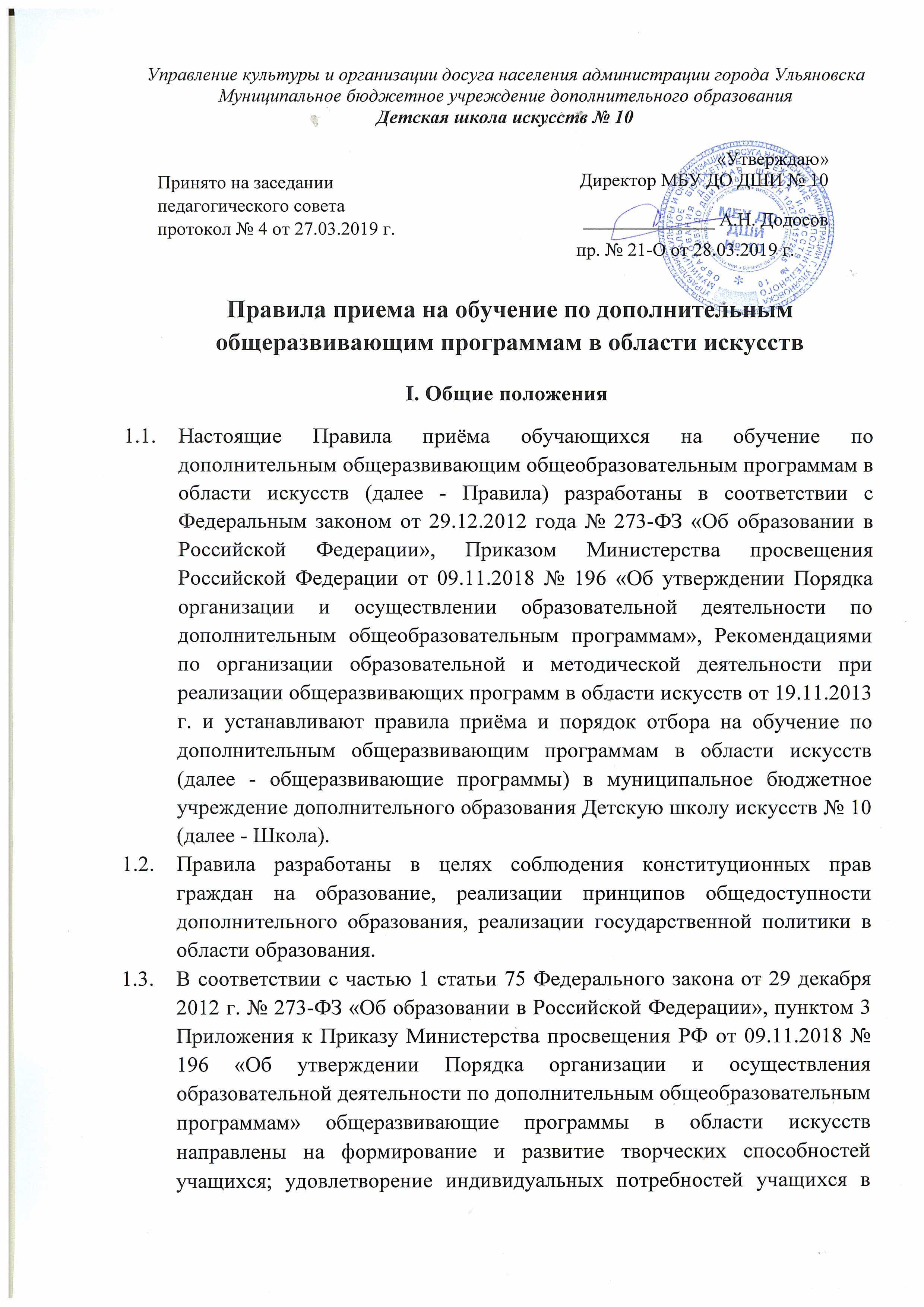 интеллектуальном, художественно-эстетическом, нравственном развитии; формирование культуры здорового и безопасного образа жизни, а также организации свободного времени.Школа в соответствии с Уставом самостоятельно формирует контингент учащихся на обучение по общеразвивающим программам на бюджетной основе в пределах квоты муниципального задания на оказание образовательных услуг, устанавливаемых ежегодно учредителем.Школа вправе осуществлять прием детей для обучения по общеразвивающим программам в области искусств сверх установленной квоты на платной основе с согласия родителей (законных представителей) ребенка.Количество групп, их наполняемость устанавливается школой по согласованию с Учредителем и в соответствии с Уставом Школы.На обучение по дополнительным общеразвивающим общеобразовательным программам принимаются дети, не набравшие при индивидуальном отборе достаточного количества баллов для обучения по предпрофессиональным программам или не пожелавшие обучаться по программам предпрофессионального обучения с согласия родителей (законных представителей).II. СРОКИ И ПОРЯДОК ОРГАНИЗАЦИИ ПРИЕМАПрием на обучение проводится с 15 апреля по 15 июня в соответствии с ежегодным графиком приема, утвержденным приказом директора Школы.При наличии свободных мест для приема на обучение по общеразвивающим программам срок приема продлевается до 29 августа текущего года.Не позднее 15 апреля Школа размещает на информационном стенде и на официальном сайте: www.artschool10.ru следующую информацию:правила приема обучающихся в Школу;перечень дополнительных общеразвивающих программ, по которым Школа объявляет прием в соответствии с Уставом;информацию о порядке приема;особенности проведения приема поступающих с ограниченными возможностями здоровья;количество мест для приема по каждой общеразвивающей программе за счет бюджетных ассигнований бюджета муниципального образования «город Ульяновск»;количество мест для обучения по каждой общеразвивающей программе по договорам об образовании за счет средств физического и (или) юридического лица;сведения о работе комиссии по приему и апелляционной комиссии;правила подачи и рассмотрения апелляций по результатам приема в ДШИ;образец договора об оказании образовательных услуг за счет средств физического и (или) юридического лица.Для организации приема на обучение по общеразвивающим программам приказом директора Школы создается приемная комиссия, утверждается регламент работы комиссии. Председателем приемной комиссии является руководителя Школы.Приемная комиссия обеспечивает функционирование специальной телефонной линии по номеру 8(8422)50-10-45 для ответов на обращения, связанных с приемом детей в образовательное учреждение.Председатель приемной комиссии детей организует деятельность комиссии, обеспечивает единство требований, предъявляемых к поступающим.Ответственный секретарь приемной комиссии осуществляет контроль за соблюдением регламента приема обучающихся, ведет протоколы заседаний приемной комиссии, представляет в апелляционную комиссию необходимые материалы.На обучение по дополнительным общеразвивающим программам принимаются дети с шести лет до четырнадцати лет (на момент зачисления), при отсутствии медицинских противопоказаний. Граждане иностранных государств, проживающие на территории Российской Федерации, принимаются в ДШИ на общих основаниях.Прием на обучение осуществляется по заявлению родителей (законных представителей) установленного образца и предоставлению соответствующего пакета документов:копия свидетельства о рождении ребёнка;документ, удостоверяющий личность подающего заявление родителя (законного представителя);медицинские документы, подтверждающие возможность детей осваивать образовательные программы в области хореографического искусства;1 фотография ребёнка в формате 3х4.Заявления о приеме на обучение по дополнительным общеразвивающим программам в обязательном порядке регистрируются в журнале приема заявлений. На каждого поступающего заводится личное дело. Регистрация проводится при наличии полного пакета документов. Не прошедшие регистрацию поступающие, зачислению не подлежат.Школа в обязательном порядке устно или через информационные системы общего пользования знакомит родителей (законных представителей) с Уставом, лицензией на право ведения образовательной деятельности, правилами приема на обучение и другими локальными актами, регламентирующими организацию образовательного процесса в ДШИ.Решение о приеме в Школу принимается приемной комиссией на закрытом заседании простым большинством голосов членов комиссии, участвующих в заседании, при обязательном присутствии председателя комиссии и ответственного секретаря. На каждом заседании комиссии ведется протокол. Копия протокола заседания приемной комиссии хранится в личном деле в течение всего срока хранения личного дела.Пофамильный список лиц, зачисленных в Школу, составляется приемной комиссией в строгом соответствии с журналом регистрации заявлений, указанной в нем очередностью подачи заявлений в пределах запланированных мест.Объявление результатов приема осуществляется путем размещения пофамильного списка на информационном стенде и на официальном сайте Школы согласно ежегодному графику приема в течение трех рабочих дней с момента принятия решения, но не позднее 29 августа текущего года.III. ПОДАЧА И РАССМОТРЕНИЕ АПЕЛЛЯЦИИРодители (законные представители) поступающих вправе подать апелляцию в письменном виде по процедуре и (или) результатам приема на обучение по общеразвивающим программам в апелляционную комиссию не позднее следующего рабочего дня после объявления результатов зачисления.Состав апелляционной комиссии Школы утверждается приказом директора ежегодно. Апелляционная комиссия формируется в количестве не менее трех человек из числа работников образовательной организации, не входящих в состав комиссий по отбору поступающих и приемной комиссии Школы в соответствующем году.Апелляция рассматривается не позднее одного рабочего дня со дня ее подачи на заседании апелляционной комиссии, на которое приглашаются родители (законные представители) поступающих, не согласные с решением приемной комиссии.Для рассмотрения апелляции секретарь приемной комиссии в течение трех рабочих дней направляет в апелляционную комиссию протокол соответствующего заседания комиссии по приему.Апелляционная комиссия принимает решение о целесообразности или нецелесообразности обучения в Школе ребенка, родители (законные представители) которого подали апелляцию.Решение принимается большинством голосов членов апелляционной комиссии, участвующих в заседании, при обязательном присутствии председателя комиссии. При равном числе голосов председатель апелляционной комиссии обладает правом решающего голоса.Решение апелляционной комиссии подписывается председателем данной комиссии и доводится до сведения подавших апелляцию родителей (законных представителей) поступающих под роспись в течение одного рабочего дня, следующего за днем принятия решения.На каждом заседании апелляционной комиссии ведется протокол.IV. ПОРЯДОК ЗАЧИСЛЕНИЯ НА ОБУЧЕНИЕ. ДОПОЛНИТЕЛЬНЫЙ ПРИЕМ ДЕТЕЙЗачисление в Школу в целях обучения по общеразвивающим программам в области искусств проводится не позднее 29 августа каждого года приказом директора на основании протоколов заседаний приемной комиссии.При наличии свободных мест возможен прием детей на обучение по общеразвивающим программам в течение текущего учебного года в случаях перевода детей из других учреждений дополнительного образования, реализующих образовательные программы соответствующего уровня.Прием осуществляется на основании заявления родителей (законных представителей), предоставленных документов, подтверждающих факт обучения ребёнка в другом учреждении.